                                                        INSIDE WATER JUMP 							OUTSIDE WATER JUMP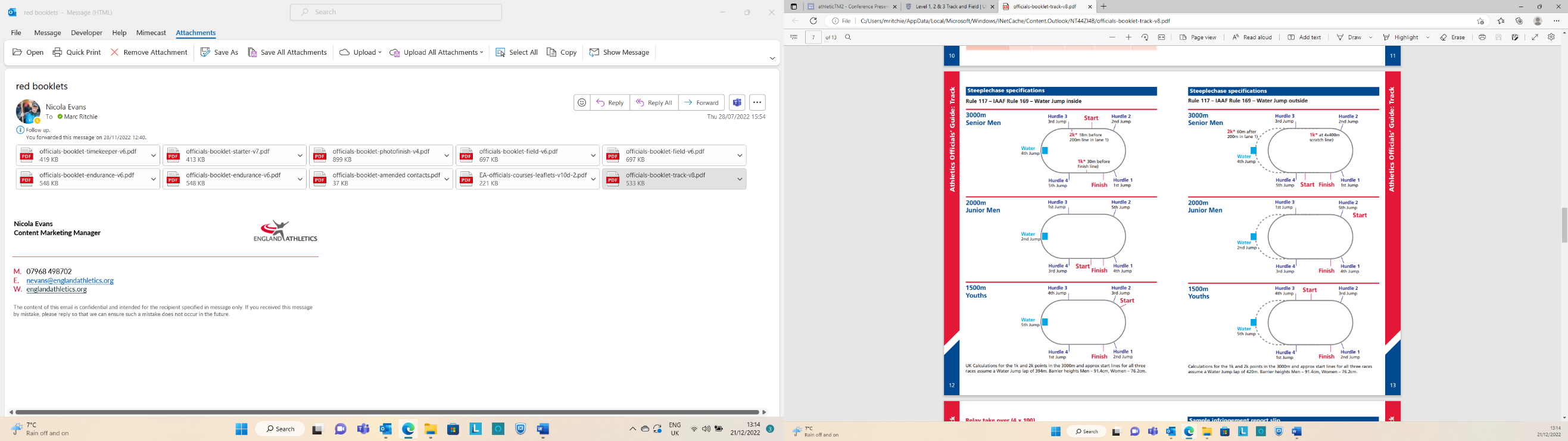 